RESOLUTION NO.__________		RE:	CERTIFICATE OF APPROPRIATENESS UNDER THE			PROVISIONS OF THE ACT OF THE 			LEGISLATURE 1961, JUNE 13, P.L. 282 (53			SECTION 8004) AND BETHLEHEM ORDINANCE NO.			3952 AS AMENDED.		WHEREAS, it is proposed to secure a COA to install a new sign with exterior illuminated stainless steel letters painted black onto the metal façade of the northeast corner facing West Third Street of the building at 306 South New Street (ZEST Restaurant).		NOW, THEREFORE, BE IT RESOLVED by the Council of the City of Bethlehem that a Certificate of Appropriateness is hereby granted for the proposal.		  			Sponsored by: (s)											            (s)							ADOPTED BY COUNCIL THIS       DAY OF 							(s)													  President of CouncilATTEST:(s)							        City ClerkHISTORIC CONSERVATION COMMISSIONCASE #670 -- It is proposed to install a new sign with exterior illuminated stainless steel letters painted black onto the metal façade of the northeast corner facing West Third Street of the building at 306 South New Street (ZEST Restaurant).OWNER / APPLICANT: Greenway 1, Inc.; APEX Management / Valley Wide SignsThe Commission upon motion by Mr. Evans and seconded by Mr. Lader adopted the proposal that City Council issue a Certificate of Appropriateness for the proposed work as presented (with modifications) described herein: The proposal to install new building signage was presented by Tracy Yadush and Brian Rodenbach. New signage includes: one set of 3/8” stainless steel letters spelling out “ZEST” company logo in all capital sans serif stylized stencil lettering painted black at 30” tall x 83.7” wide, with 1” deep returns and polycarbonate back mounted 1.5” off exterior wall surfaceindividual letter components to be internally illuminated with halo lighting effect using white LED lightingindividual letter components to be screwed directly into existing metal claddingsignage is intended for north façade (facing West Third Street) centered within 6th floor metal panel handrail segment where building cantilevers over corner entranceHCC confirmed modern sans serif lettering installed on a contemporary, non-contributing structure within the Historic Conservation District is appropriate.The Applicant agreed to ensure all conduits, raceways and/or junction boxes servicing illumination of individual letters are not visible from the front façade.The Applicant confirmed that signage will be mounted directly to the existing exterior metal cladding, with option to remove the affected metal panel(s) as needed to remove or relocate signage.The motion for the proposed work was unanimously approved.JBL: jbl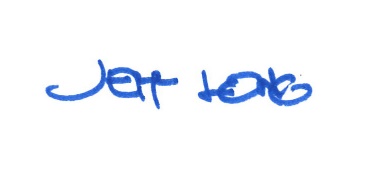 By: 				 Date of Meeting: 	Title: 		Historic Officer	